Página web del colegio para que los alumnos trabajen y expongan sus trabajos de clase.https://cprmercedesingles.jimdofree.com/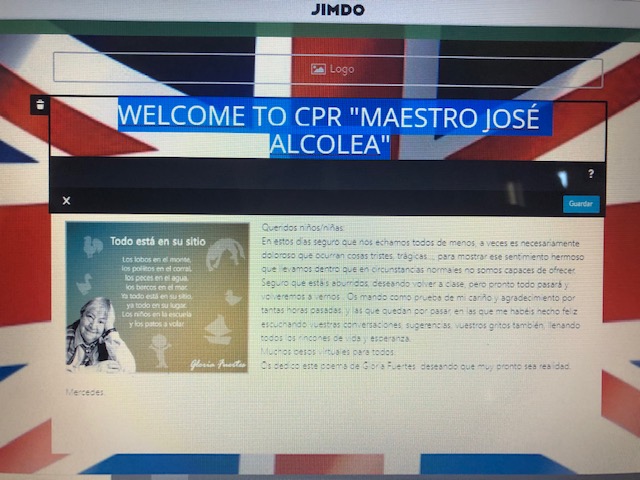 también trabajamos algunas páginas web de fichas interactivas de inglés como https://es.liveworksheets.com/worksheets/en  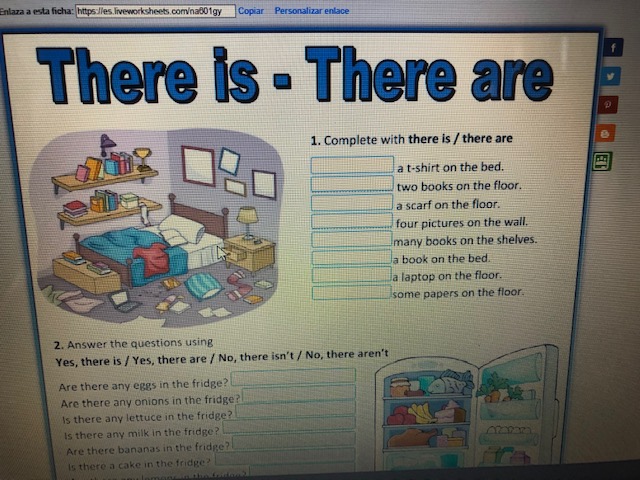 o actividades de relacionar mosaicos o ruleta de palabras muy educativas y entretenidas para los niños que se encuentran en la página web de educaplay  https://es.educaplay.com/recursos-educativos/?q=ingles&course=10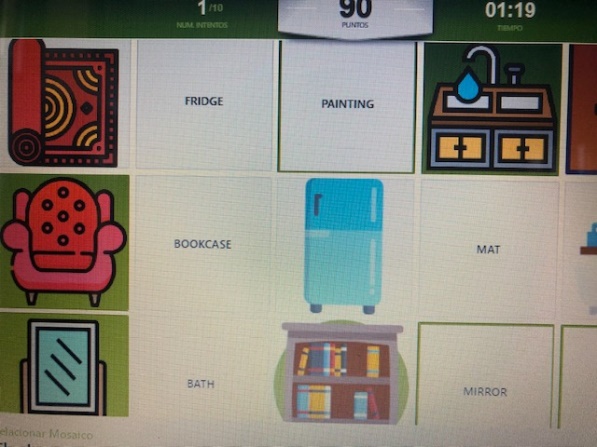 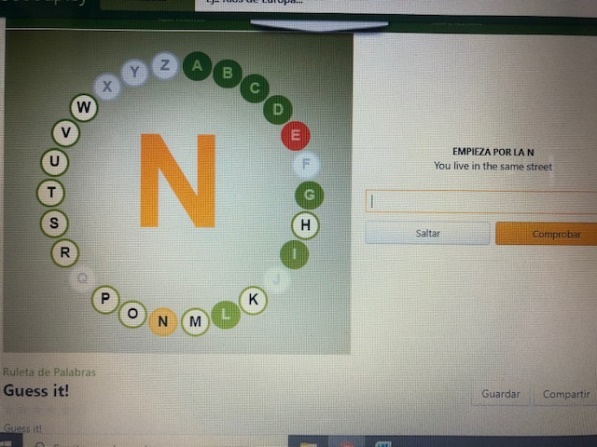  y entretenidas para los niños que se encuentran en la página web de educaplay  https://es.educaplay.com/recursos-educativos/?q=ingles&course=10 